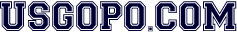 United States Government & PoliticsWeekly Current Events: 	Posted: 4.5.21Nadler & Amy, “What does the GA Voting Law do?” Associated Press, 4.2.21.How long, in pages, is the new Georgia voting law?How do the two parties differ in their view of this new law?Why does the law prevent providing food and water to voters?How des it address voting on Sundays in weekends ahead of election day?Which groups challenged the law?What constitutional challenges are they making?Wagner, “In Moving All-Star Game, Another Sport Flexes its Activist Muscles,” New York Times, 4.3.21.What decision did Major League Baseball recently make and why?What notable athletes have been involved in social or political causes?What is ironic about the Atlanta WNBA team’s recent political activity?Which party or ideology do most Sports teams owners follow/align with? How have attitudes among these owners and league leaders recently changed? Why?What is an example of such change?What Georgia companies have also spoken out against the law?How do you feel about MLB’s decision? Cillizza, “Why Matt Gaetz’s Days . . . are numbered,” CNN.com, 4.2.21.Who is Matt Gaetz and why is he part of a Justice Department investigation?How have fellow Republicans responded to these allegations? How does the author describe Congressman Gaetz?How do fellow lawmakers regard him? What evidence does the author provide for proof?What recent actions of Gaetz does he point to in order to show how he has burned bridges or made working with GOP leadership impossible.